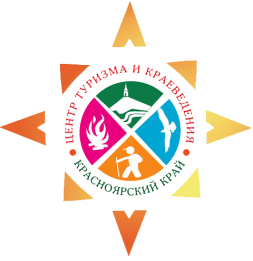 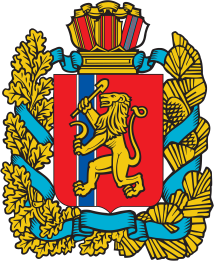 Краевой летний туристский слёт среди учащихся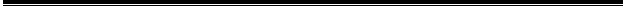 19-22 июня  2018 г.                                                                                     ЗАТО г. Железногорск, ДООЦ «Орбита»ТЕХНИЧЕСКАЯ ИНФОРМАЦИЯ ПО ДИСТАНЦИИ «ДИСТАНЦИЯ-ПЕРЕХОДНАЯ-СВЯЗКА» (ДЛИННАЯ)ПЕРЕЧЕНЬ ЭТАПОВ, ПАРАМЕТРЫ, ОБОРУДОВАНИЕ И УСЛОВИЯ ПРОХОЖДЕНИЯКласс дистанции4Длина дистанции9000Количество этапов7ОБЩАЯ ИНФОРМАЦИЯНа всех блок этапах в ОЗ участник первым действием встают на самостраховку и последним действием отстёгивают её!!!Блоки этапов проходятся без потери самостраховки.На всех блок этапах в ОЗ участник первым действием встают на самостраховку и последним действием отстёгивают её!!!Блоки этапов проходятся без потери самостраховки.СтартПо сигналу и отметке чипом в стартовой станцииПо сигналу и отметке чипом в стартовой станцииПо сигналу и отметке чипом в стартовой станцииПо сигналу и отметке чипом в стартовой станцииПо сигналу и отметке чипом в стартовой станцииПо сигналу и отметке чипом в стартовой станцииПо сигналу и отметке чипом в стартовой станцииПо сигналу и отметке чипом в стартовой станцииПо сигналу и отметке чипом в стартовой станцииПо сигналу и отметке чипом в стартовой станцииПо сигналу и отметке чипом в стартовой станцииЭтапОриентирование в заданном направленииОриентирование в заданном направленииОриентирование в заданном направленииОриентирование в заданном направленииОриентирование в заданном направленииОриентирование в заданном направленииОриентирование в заданном направленииОриентирование в заданном направленииОриентирование в заданном направленииОриентирование в заданном направленииОриентирование в заданном направленииДистанция впечатана в карту. Окружности пронумерованы согласно порядку прохождения этапо и КП. Участник движется от старта до финиша в заданном направлении. Карта не герметизирована. Масштаб, сечение рельефа, формат карты, а также количество КП будут указаны в технической Информации.Дистанция впечатана в карту. Окружности пронумерованы согласно порядку прохождения этапо и КП. Участник движется от старта до финиша в заданном направлении. Карта не герметизирована. Масштаб, сечение рельефа, формат карты, а также количество КП будут указаны в технической Информации.Дистанция впечатана в карту. Окружности пронумерованы согласно порядку прохождения этапо и КП. Участник движется от старта до финиша в заданном направлении. Карта не герметизирована. Масштаб, сечение рельефа, формат карты, а также количество КП будут указаны в технической Информации.Дистанция впечатана в карту. Окружности пронумерованы согласно порядку прохождения этапо и КП. Участник движется от старта до финиша в заданном направлении. Карта не герметизирована. Масштаб, сечение рельефа, формат карты, а также количество КП будут указаны в технической Информации.Дистанция впечатана в карту. Окружности пронумерованы согласно порядку прохождения этапо и КП. Участник движется от старта до финиша в заданном направлении. Карта не герметизирована. Масштаб, сечение рельефа, формат карты, а также количество КП будут указаны в технической Информации.Дистанция впечатана в карту. Окружности пронумерованы согласно порядку прохождения этапо и КП. Участник движется от старта до финиша в заданном направлении. Карта не герметизирована. Масштаб, сечение рельефа, формат карты, а также количество КП будут указаны в технической Информации.Дистанция впечатана в карту. Окружности пронумерованы согласно порядку прохождения этапо и КП. Участник движется от старта до финиша в заданном направлении. Карта не герметизирована. Масштаб, сечение рельефа, формат карты, а также количество КП будут указаны в технической Информации.Дистанция впечатана в карту. Окружности пронумерованы согласно порядку прохождения этапо и КП. Участник движется от старта до финиша в заданном направлении. Карта не герметизирована. Масштаб, сечение рельефа, формат карты, а также количество КП будут указаны в технической Информации.Дистанция впечатана в карту. Окружности пронумерованы согласно порядку прохождения этапо и КП. Участник движется от старта до финиша в заданном направлении. Карта не герметизирована. Масштаб, сечение рельефа, формат карты, а также количество КП будут указаны в технической Информации.Дистанция впечатана в карту. Окружности пронумерованы согласно порядку прохождения этапо и КП. Участник движется от старта до финиша в заданном направлении. Карта не герметизирована. Масштаб, сечение рельефа, формат карты, а также количество КП будут указаны в технической Информации.Дистанция впечатана в карту. Окружности пронумерованы согласно порядку прохождения этапо и КП. Участник движется от старта до финиша в заданном направлении. Карта не герметизирована. Масштаб, сечение рельефа, формат карты, а также количество КП будут указаны в технической Информации.Дистанция впечатана в карту. Окружности пронумерованы согласно порядку прохождения этапо и КП. Участник движется от старта до финиша в заданном направлении. Карта не герметизирована. Масштаб, сечение рельефа, формат карты, а также количество КП будут указаны в технической Информации.Этап1ПодъёмПодъёмПодъёмПодъёмПодъёмПодъёмПодъёмПодъёмПодъёмПодъёмПараметры:	Параметры:	Параметры:	L252525ммα35°Оборудование:Оборудование:Оборудование:Оборудование:Оборудование:Оборудование:Оборудование:Оборудование:ИСИСБЗГоризонтальная опора, Судейский карабин 2штГоризонтальная опора, Судейский карабин 2штГоризонтальная опора, Судейский карабин 2штГоризонтальная опора, Судейский карабин 2штГоризонтальная опора, Судейский карабин 2штОборудование:Оборудование:Оборудование:Оборудование:ЦСЦСБЗКЛ 2м, горизонтальная опора, Судейский карабин 1штКЛ 2м, горизонтальная опора, Судейский карабин 1штКЛ 2м, горизонтальная опора, Судейский карабин 1штКЛ 2м, горизонтальная опора, Судейский карабин 1штКЛ 2м, горизонтальная опора, Судейский карабин 1штДействия по пунктам:Действия по пунктам:Действия по пунктам:Действия по пунктам:Движение первого участника по п.7.4, 7.6, второго по п.7.10Движение первого участника по п.7.4, 7.6, второго по п.7.10Движение первого участника по п.7.4, 7.6, второго по п.7.10Движение первого участника по п.7.4, 7.6, второго по п.7.10Движение первого участника по п.7.4, 7.6, второго по п.7.10Движение первого участника по п.7.4, 7.6, второго по п.7.10Движение первого участника по п.7.4, 7.6, второго по п.7.10Движение первого участника по п.7.4, 7.6, второго по п.7.10Обратное движение:Обратное движение:Обратное движение:Обратное движение:по своим перилам п.7.6 по п.7.12 с ВКС.по своим перилам п.7.6 по п.7.12 с ВКС.по своим перилам п.7.6 по п.7.12 с ВКС.по своим перилам п.7.6 по п.7.12 с ВКС.по своим перилам п.7.6 по п.7.12 с ВКС.по своим перилам п.7.6 по п.7.12 с ВКС.по своим перилам п.7.6 по п.7.12 с ВКС.по своим перилам п.7.6 по п.7.12 с ВКС.Этап2Навесная переправа Навесная переправа Навесная переправа Навесная переправа Навесная переправа Навесная переправа Навесная переправа Навесная переправа Навесная переправа Навесная переправа Параметры:	Параметры:	Параметры:	L202020ммα0°Оборудование:Оборудование:Оборудование:Оборудование:Судейские двойные перила Судейские двойные перила Судейские двойные перила Судейские двойные перила Судейские двойные перила Судейские двойные перила Судейские двойные перила Судейские двойные перила Оборудование:Оборудование:Оборудование:Оборудование:ИСИСБЗКЛ 2м, Судейский карабин 1шт.КЛ 2м, Судейский карабин 1шт.КЛ 2м, Судейский карабин 1шт.КЛ 2м, Судейский карабин 1шт.КЛ 2м, Судейский карабин 1шт.Оборудование:Оборудование:Оборудование:Оборудование:ЦСЦСБЗКЛ 2м, Судейский карабин 1шт.КЛ 2м, Судейский карабин 1шт.КЛ 2м, Судейский карабин 1шт.КЛ 2м, Судейский карабин 1шт.КЛ 2м, Судейский карабин 1шт.Действия по пунктам:Действия по пунктам:Действия по пунктам:Действия по пунктам:Движение участников по 7.9Движение участников по 7.9Движение участников по 7.9Движение участников по 7.9Движение участников по 7.9Движение участников по 7.9Движение участников по 7.9Движение участников по 7.9Обратное движение:Обратное движение:Обратное движение:Обратное движение:По 7.9По 7.9По 7.9По 7.9По 7.9По 7.9По 7.9По 7.9Блок 2 (этапы 3-4) Подъём по наклонной навесной переправе-Навесная переправаБлок 2 (этапы 3-4) Подъём по наклонной навесной переправе-Навесная переправаБлок 2 (этапы 3-4) Подъём по наклонной навесной переправе-Навесная переправаБлок 2 (этапы 3-4) Подъём по наклонной навесной переправе-Навесная переправаБлок 2 (этапы 3-4) Подъём по наклонной навесной переправе-Навесная переправаБлок 2 (этапы 3-4) Подъём по наклонной навесной переправе-Навесная переправаБлок 2 (этапы 3-4) Подъём по наклонной навесной переправе-Навесная переправаБлок 2 (этапы 3-4) Подъём по наклонной навесной переправе-Навесная переправаБлок 2 (этапы 3-4) Подъём по наклонной навесной переправе-Навесная переправаБлок 2 (этапы 3-4) Подъём по наклонной навесной переправе-Навесная переправаБлок 2 (этапы 3-4) Подъём по наклонной навесной переправе-Навесная переправаБлок 2 (этапы 3-4) Подъём по наклонной навесной переправе-Навесная переправаЭтап3Подъём по наклонной навесной переправеПодъём по наклонной навесной переправеПодъём по наклонной навесной переправеПодъём по наклонной навесной переправеПодъём по наклонной навесной переправеПодъём по наклонной навесной переправеПодъём по наклонной навесной переправеПодъём по наклонной навесной переправеПодъём по наклонной навесной переправеПодъём по наклонной навесной переправеПараметры:	Параметры:	Параметры:	L232323ммα30°Оборудование:Оборудование:Оборудование:Оборудование:ВСС.ВСС.ВСС.ВСС.ВСС.ВСС.ВСС.ВСС.Оборудование:Оборудование:Оборудование:Оборудование:ИСИСБЗКЛ 2м, горизонтальная опораКЛ 2м, горизонтальная опораКЛ 2м, горизонтальная опораКЛ 2м, горизонтальная опораКЛ 2м, горизонтальная опораОборудование:Оборудование:Оборудование:Оборудование:ЦСЦСОЗСудейский карабин 2шт.Судейский карабин 2шт.Судейский карабин 2шт.Судейский карабин 2шт.Судейский карабин 2шт.Действия по пунктам:Действия по пунктам:Действия по пунктам:Действия по пунктам:Первый участник закрепляет перила на ТО2, второй участник наводит на ТО1 перила по п.7.6, движение второго по п.7.9 с ВКС, снятие перил по п.7.7.1 допускается производить с ЦС блокаПервый участник закрепляет перила на ТО2, второй участник наводит на ТО1 перила по п.7.6, движение второго по п.7.9 с ВКС, снятие перил по п.7.7.1 допускается производить с ЦС блокаПервый участник закрепляет перила на ТО2, второй участник наводит на ТО1 перила по п.7.6, движение второго по п.7.9 с ВКС, снятие перил по п.7.7.1 допускается производить с ЦС блокаПервый участник закрепляет перила на ТО2, второй участник наводит на ТО1 перила по п.7.6, движение второго по п.7.9 с ВКС, снятие перил по п.7.7.1 допускается производить с ЦС блокаПервый участник закрепляет перила на ТО2, второй участник наводит на ТО1 перила по п.7.6, движение второго по п.7.9 с ВКС, снятие перил по п.7.7.1 допускается производить с ЦС блокаПервый участник закрепляет перила на ТО2, второй участник наводит на ТО1 перила по п.7.6, движение второго по п.7.9 с ВКС, снятие перил по п.7.7.1 допускается производить с ЦС блокаПервый участник закрепляет перила на ТО2, второй участник наводит на ТО1 перила по п.7.6, движение второго по п.7.9 с ВКС, снятие перил по п.7.7.1 допускается производить с ЦС блокаПервый участник закрепляет перила на ТО2, второй участник наводит на ТО1 перила по п.7.6, движение второго по п.7.9 с ВКС, снятие перил по п.7.7.1 допускается производить с ЦС блокаОбратное движение:Обратное движение:Обратное движение:Обратное движение:по п.7.9 с ВКС.по п.7.9 с ВКС.по п.7.9 с ВКС.по п.7.9 с ВКС.по п.7.9 с ВКС.по п.7.9 с ВКС.по п.7.9 с ВКС.по п.7.9 с ВКС.Этап4Навесная переправаНавесная переправаНавесная переправаНавесная переправаНавесная переправаНавесная переправаНавесная переправаНавесная переправаНавесная переправаНавесная переправаПараметры:	Параметры:	Параметры:	L252525ммα0°Оборудование:Оборудование:Оборудование:Оборудование:Судейские двойные перила Судейские двойные перила Судейские двойные перила Судейские двойные перила Судейские двойные перила Судейские двойные перила Судейские двойные перила Судейские двойные перила Оборудование:Оборудование:Оборудование:Оборудование:ИСИСОЗ Судейский карабин 2шт.Судейский карабин 2шт.Судейский карабин 2шт.Судейский карабин 2шт.Судейский карабин 2шт.Оборудование:Оборудование:Оборудование:Оборудование:ЦСЦСОЗСудейский карабин 2шт.Судейский карабин 2шт.Судейский карабин 2шт.Судейский карабин 2шт.Судейский карабин 2шт.Действия по пунктам:Действия по пунктам:Действия по пунктам:Действия по пунктам:7.9.7.9.7.9.7.9.7.9.7.9.7.9.7.9.Обратное движение:Обратное движение:Обратное движение:Обратное движение:7.9.7.9.7.9.7.9.7.9.7.9.7.9.7.9.Дополнительные условия:Дополнительные условия:Дополнительные условия:Дополнительные условия:После прохождения этапа 4 участники первым делам встаёт усом самостраховки в подводные перила.После прохождения этапа 4 участники первым делам встаёт усом самостраховки в подводные перила.После прохождения этапа 4 участники первым делам встаёт усом самостраховки в подводные перила.После прохождения этапа 4 участники первым делам встаёт усом самостраховки в подводные перила.После прохождения этапа 4 участники первым делам встаёт усом самостраховки в подводные перила.После прохождения этапа 4 участники первым делам встаёт усом самостраховки в подводные перила.После прохождения этапа 4 участники первым делам встаёт усом самостраховки в подводные перила.После прохождения этапа 4 участники первым делам встаёт усом самостраховки в подводные перила.Блок 3 (этапы 5-6) Подъём- Спуск по наклонной навесной переправеБлок 3 (этапы 5-6) Подъём- Спуск по наклонной навесной переправеБлок 3 (этапы 5-6) Подъём- Спуск по наклонной навесной переправеБлок 3 (этапы 5-6) Подъём- Спуск по наклонной навесной переправеБлок 3 (этапы 5-6) Подъём- Спуск по наклонной навесной переправеБлок 3 (этапы 5-6) Подъём- Спуск по наклонной навесной переправеБлок 3 (этапы 5-6) Подъём- Спуск по наклонной навесной переправеБлок 3 (этапы 5-6) Подъём- Спуск по наклонной навесной переправеБлок 3 (этапы 5-6) Подъём- Спуск по наклонной навесной переправеБлок 3 (этапы 5-6) Подъём- Спуск по наклонной навесной переправеБлок 3 (этапы 5-6) Подъём- Спуск по наклонной навесной переправеБлок 3 (этапы 5-6) Подъём- Спуск по наклонной навесной переправеЭтап5ПодъёмПодъёмПодъёмПодъёмПодъёмПодъёмПодъёмПодъёмПодъёмПодъёмПараметры:	Параметры:	Параметры:	L777ммα90°Оборудование:Оборудование:Оборудование:Оборудование:Судейские перила, ВСССудейские перила, ВСССудейские перила, ВСССудейские перила, ВСССудейские перила, ВСССудейские перила, ВСССудейские перила, ВСССудейские перила, ВССОборудование:Оборудование:Оборудование:Оборудование:ИСИСОЗСудейский карабин 2шт.Судейский карабин 2шт.Судейский карабин 2шт.Судейский карабин 2шт.Судейский карабин 2шт.Оборудование:Оборудование:Оборудование:Оборудование:ЦСЦСОЗДействия по пунктам:Действия по пунктам:Действия по пунктам:Действия по пунктам:Первый участник с ВСС по7.10 , второй участник с ВКС.Первый участник с ВСС по7.10 , второй участник с ВКС.Первый участник с ВСС по7.10 , второй участник с ВКС.Первый участник с ВСС по7.10 , второй участник с ВКС.Первый участник с ВСС по7.10 , второй участник с ВКС.Первый участник с ВСС по7.10 , второй участник с ВКС.Первый участник с ВСС по7.10 , второй участник с ВКС.Первый участник с ВСС по7.10 , второй участник с ВКС.Обратное движение:Обратное движение:Обратное движение:Обратное движение:по своим перилам по п. 7.10, в случае их отсутствия по ПОД по п. 7.10.по своим перилам по п. 7.10, в случае их отсутствия по ПОД по п. 7.10.по своим перилам по п. 7.10, в случае их отсутствия по ПОД по п. 7.10.по своим перилам по п. 7.10, в случае их отсутствия по ПОД по п. 7.10.по своим перилам по п. 7.10, в случае их отсутствия по ПОД по п. 7.10.по своим перилам по п. 7.10, в случае их отсутствия по ПОД по п. 7.10.по своим перилам по п. 7.10, в случае их отсутствия по ПОД по п. 7.10.по своим перилам по п. 7.10, в случае их отсутствия по ПОД по п. 7.10.Расстояние до этапа 6Расстояние до этапа 6Расстояние до этапа 6Расстояние до этапа 6мммммЭтап6Спуск по наклонной навесной переправеСпуск по наклонной навесной переправеСпуск по наклонной навесной переправеСпуск по наклонной навесной переправеСпуск по наклонной навесной переправеСпуск по наклонной навесной переправеСпуск по наклонной навесной переправеСпуск по наклонной навесной переправеСпуск по наклонной навесной переправеСпуск по наклонной навесной переправеПараметры:	Параметры:	Параметры:	L161616ммОборудование:Оборудование:Оборудование:Оборудование:Оборудование:Оборудование:Оборудование:Оборудование:ИСОЗОЗОЗСудейский карабин 2шт.Судейский карабин 2шт.Судейский карабин 2шт.Судейский карабин 2шт.Оборудование:Оборудование:Оборудование:Оборудование:ЦСБЗБЗБЗКЛ 2м, горизонтальная опора, судейский карабин 1штКЛ 2м, горизонтальная опора, судейский карабин 1штКЛ 2м, горизонтальная опора, судейский карабин 1штКЛ 2м, горизонтальная опора, судейский карабин 1штДействия по пунктам:Действия по пунктам:Действия по пунктам:Действия по пунктам:Второй участник закрепляет перила на ТО1, первый участник наводит перила на ТО2, перила по п.7.6, движение участников по п. 7.9 с ВКС, снятие перил по п.7.7.1Второй участник закрепляет перила на ТО1, первый участник наводит перила на ТО2, перила по п.7.6, движение участников по п. 7.9 с ВКС, снятие перил по п.7.7.1Второй участник закрепляет перила на ТО1, первый участник наводит перила на ТО2, перила по п.7.6, движение участников по п. 7.9 с ВКС, снятие перил по п.7.7.1Второй участник закрепляет перила на ТО1, первый участник наводит перила на ТО2, перила по п.7.6, движение участников по п. 7.9 с ВКС, снятие перил по п.7.7.1Второй участник закрепляет перила на ТО1, первый участник наводит перила на ТО2, перила по п.7.6, движение участников по п. 7.9 с ВКС, снятие перил по п.7.7.1Второй участник закрепляет перила на ТО1, первый участник наводит перила на ТО2, перила по п.7.6, движение участников по п. 7.9 с ВКС, снятие перил по п.7.7.1Второй участник закрепляет перила на ТО1, первый участник наводит перила на ТО2, перила по п.7.6, движение участников по п. 7.9 с ВКС, снятие перил по п.7.7.1Второй участник закрепляет перила на ТО1, первый участник наводит перила на ТО2, перила по п.7.6, движение участников по п. 7.9 с ВКС, снятие перил по п.7.7.1Обратное движение:Обратное движение:Обратное движение:Обратное движение:по п.7.9 с ВКС или, в случае невозможности обеспечения ВКС, с самостраховкой по п.7.10.2. В случае невозможности движения по п.7.9, по 7.10 с ВСС, далее по условиям этапа 6по п.7.9 с ВКС или, в случае невозможности обеспечения ВКС, с самостраховкой по п.7.10.2. В случае невозможности движения по п.7.9, по 7.10 с ВСС, далее по условиям этапа 6по п.7.9 с ВКС или, в случае невозможности обеспечения ВКС, с самостраховкой по п.7.10.2. В случае невозможности движения по п.7.9, по 7.10 с ВСС, далее по условиям этапа 6по п.7.9 с ВКС или, в случае невозможности обеспечения ВКС, с самостраховкой по п.7.10.2. В случае невозможности движения по п.7.9, по 7.10 с ВСС, далее по условиям этапа 6по п.7.9 с ВКС или, в случае невозможности обеспечения ВКС, с самостраховкой по п.7.10.2. В случае невозможности движения по п.7.9, по 7.10 с ВСС, далее по условиям этапа 6по п.7.9 с ВКС или, в случае невозможности обеспечения ВКС, с самостраховкой по п.7.10.2. В случае невозможности движения по п.7.9, по 7.10 с ВСС, далее по условиям этапа 6по п.7.9 с ВКС или, в случае невозможности обеспечения ВКС, с самостраховкой по п.7.10.2. В случае невозможности движения по п.7.9, по 7.10 с ВСС, далее по условиям этапа 6по п.7.9 с ВКС или, в случае невозможности обеспечения ВКС, с самостраховкой по п.7.10.2. В случае невозможности движения по п.7.9, по 7.10 с ВСС, далее по условиям этапа 6Расстояние до финишаРасстояние до финишаРасстояние до финишаРасстояние до финишамммммфинишПо отметке в финишной станцииПо отметке в финишной станцииПо отметке в финишной станцииПо отметке в финишной станцииПо отметке в финишной станцииПо отметке в финишной станцииПо отметке в финишной станцииПо отметке в финишной станцииПо отметке в финишной станцииПо отметке в финишной станцииПо отметке в финишной станции